												Name 	Chris Clover				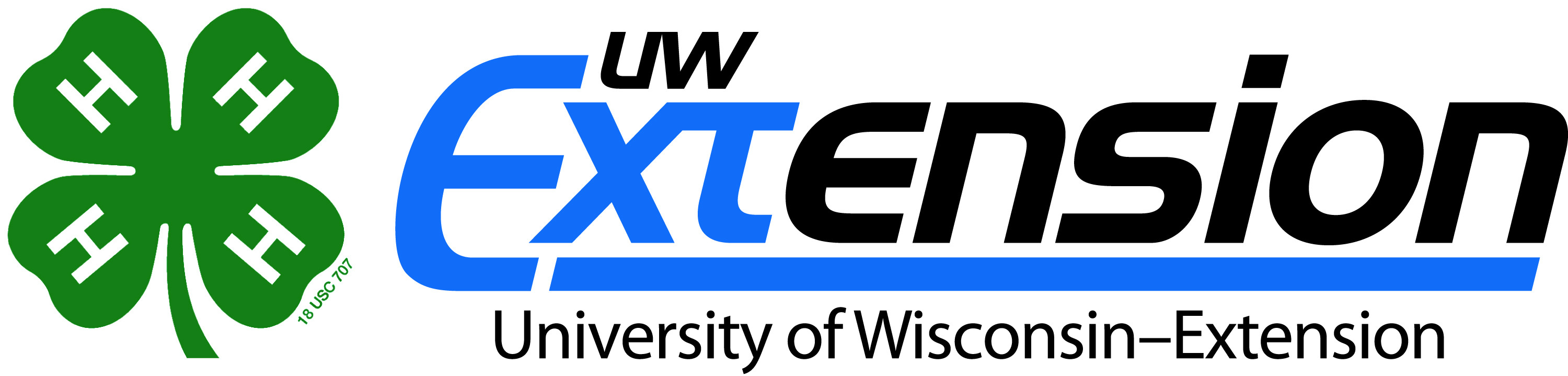 												County 	Dane 					Personal ContractNational 4-H ConferenceWhen I return home, I plan to use the National 4-H Conference experience and training in the following ways: I plan to review this contract when I return from National 4-H Conference.  I will do my best to follow through on the activities I have committed to in this contract.  I recognize that I am only one of ten Wisconsin 4-H members with this opportunity in 2018.  Not only do I have a responsibility to represent all 30,000 Wisconsin 4-H members well at the Conference, but I have a responsibility to share and teach others when I return.Participant’s Signature: 	Chris Clover											 Date: 	   1/25/18	ACTIVITYPURPOSEAUDIENCEPROJECTED DATEDescribe what you plan to do ie: training, presentation, state, county or club activities, etc.Why are you doing this? What are your goals and main objectives?Who will you involve? What type of group will you address?When will the event occur?I will send the evaluation and information for a “Youth Line” article to the State 4-H Office and follow-up with a visit to a Staff meeting.Inform staff and others about what was learned.Youth Line article will be read by leaders, others assoc. w/UW-ExtensionApril 30, 2018-articleJune 12, 2018-meetingI will give a talk to my school’s student council about my experience and share what I learned.Share information that could be applied to our council.Student Council members and advisorMay 3, 2018I will give a talk to my 4-H club about my experience and urge them to apply for Nat’l. Conference and other opportunities in 4-H.Teach others about 4-H from nat’l. perspective; urge them to apply.4-H members and leadersMay 6, 2018I will give a talk to the  Board about my experience at Nat’l. Conference and provide a nat’l. perspective of 4-H.Teach others about 4-H from nat’l. perspective; thank for their support.County leadersMay 25, 2018I will co-facilitate a workshop at the State Volunteer Leaders Forum about the national perspective and opportunities available.Teach leaders about 4-H from national perspective; urge to promote programs.4-H adult and youth leaders from around the stateOctober 2018